Муниципальное бюджетное многофункциональное учреждение культуры «Информационно-культурный центр «Современник»»Муниципальное бюджетное	 многофункциональное 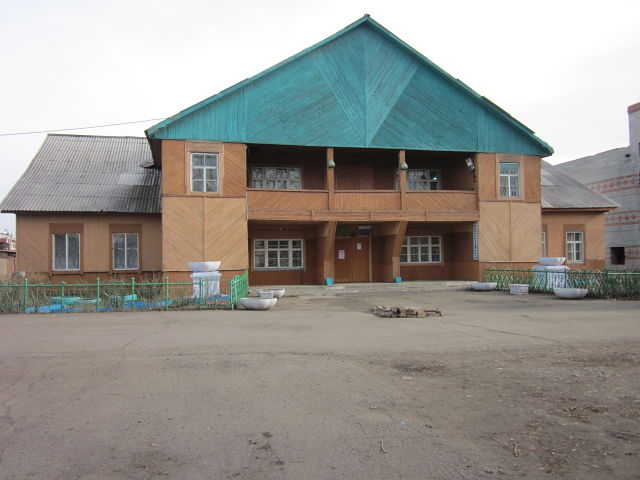 учреждение культуры «Информационно-культурный центр «Современник»»Директор: Диянова Яна ЛеонидовнаАдрес: п.Залари, ул.Заводская, д.1.Телефон: 8(3952) 2-12-31Электронная почта: skczalari@mail.ruСсылка на сайт:Режим работы: понедельник – пятница с 8.00 до 18.00, перерыв на обед с 12.00 до 13.00.Информационно-культурный центр «Современник» - учреждение клубного типа Заларинского  муниципального образования, центр культурной жизни посёлка.Основными задачами учреждения являются:- предоставление услуг социально-культурного, развивающего  и развлекательного характера, доступных для широких слоев населения;- создание благоприятных условий для организации культурного досуга и отдыха жителей муниципального образования;- поддержка и развитие творческой деятельности коллективов муниципального образования - удовлетворение потребностей населения в сохранении и развитии традиционного народного художественного, декоративно-прикладного творчества, любительского искусства, другой самодеятельной творческой инициативы и социально-культурной активности населения;- развитие современных форм организации культурного досуга с учетом потребностей различных социально-возрастных групп населения.Основные направления деятельности:1. Массовые мероприятия.2. Концертная деятельность.3. Выставочная деятельность.4. Работа клубных формирований.6. Организационно-методическая работа.7. Проведение мероприятий по заявкам.Народные гуляния на Новый год  и Масленицу, торжества ко Дню посёлка,  мероприятия  посвященные памятным датам, конкурсы  дворов и профессиональные праздники, поселковые детские праздники и праздничные концертные программы – это, и многое другое  дарят землякам работники МБМУК «ИКЦ «Современник».На базе  «ИКЦ «Современник». Работают клубные формирования:Студия прикладного творчества «Волшебная петелька», участники творческого обьединения принимают участие в поселковых, районных, областных и международных выставках.Хореографические коллективы «21 век» - две разновозрастные группы детей и молодёжи осваивают хореографию различных жанров: современные, народные танцы, постановочные бои, флэш мобы и многое другое.Шахматный клуб «Белый король» предоставляет возможность всем желающим сразиться в интелектуальной схватке, обучится навыкам игры, а так же представить учреждение на поселковых, районных соревнованиях.Вокально инструментальный ансамбль (ВИА) «Живой звук»  два разновозрастных состава, сплотил  любителей живого инструментального исполнения и вокала, музыканты непрерывно работают над профессиональным мастерством и дарят своё искусство жителям посёлка.Вокальный ансамбль «Орион» в состав которого вошли творческие работники учреждения достойно представляет «ИКЦ «Современник»»  на конкурсах и фестивалях  различного уровня.Любительский фольклорный ансамбль «Черёмушки», который имеет звание «Народный», обьединяет всех неравнодушных к  народной песне, фольклорному творчеству, гармони и является центром для сохранения и развития народного творчества.Руководит  МБМУК «ИКЦ «Современник» - Диянова Яна Леонидовна, стаж работы в культуре – 17 летОбразование:2000-2003 «Иркутское областное училище культуры»  по специальности: Социально-культурная деятельность и народное художественное творчество, (квалификация: педагог – организатор, менеджер)2006-2011 «Восточно-Сибирская государственная академия культуры и искусств» по специальности: Менеджер социально-культурной деятельности, (квалификация: управление досуговыми учреждениями)